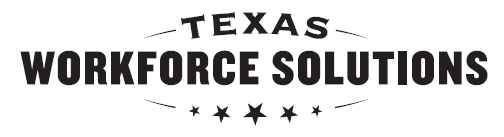 Servicios Vocacionales de RehabilitaciónComisión de la Fuerza Laboral de TexasFracción 511 Hoja de Presentación
para Grupo Tres   Servicios Vocacionales de RehabilitaciónComisión de la Fuerza Laboral de TexasFracción 511 Hoja de Presentación
para Grupo Tres   Instrucciones Generales   Instrucciones Generales   Instrucciones Generales   Se debe dar el nombre de la persona.  Cada sección en Campos Necesarios se debe llenar.  El formulario debe ser firmado y fechado por el asesor de TWS-VRS o por la persona que proporciona Asesoría para Carreras e Información y Remisión de WIOA Fracción 511.  El método de entrega debe ser marcado y la fecha cuando los documentos fueron mandados o proporcionados a la persona debe ser llenada.  Se le debe proporcionar a la persona una copia de este formulario.  Se debe dar el nombre de la persona.  Cada sección en Campos Necesarios se debe llenar.  El formulario debe ser firmado y fechado por el asesor de TWS-VRS o por la persona que proporciona Asesoría para Carreras e Información y Remisión de WIOA Fracción 511.  El método de entrega debe ser marcado y la fecha cuando los documentos fueron mandados o proporcionados a la persona debe ser llenada.  Se le debe proporcionar a la persona una copia de este formulario.  Se debe dar el nombre de la persona.  Cada sección en Campos Necesarios se debe llenar.  El formulario debe ser firmado y fechado por el asesor de TWS-VRS o por la persona que proporciona Asesoría para Carreras e Información y Remisión de WIOA Fracción 511.  El método de entrega debe ser marcado y la fecha cuando los documentos fueron mandados o proporcionados a la persona debe ser llenada.  Se le debe proporcionar a la persona una copia de este formulario.  Campos Necesarios  Campos Necesarios  Campos Necesarios  Apellido:      Apellido:      Apellido:      Nombre:      Nombre:      Nombre:      Inicial:      Inicial:      Inicial:      Se le determinó inelegible para servicios de TWS-VRS el (fecha)      OSe le determinó elegible para servicios de TWS-VRS el (fecha)       Se le determinó inelegible para servicios de TWS-VRS el (fecha)      OSe le determinó elegible para servicios de TWS-VRS el (fecha)       Se le determinó inelegible para servicios de TWS-VRS el (fecha)      OSe le determinó elegible para servicios de TWS-VRS el (fecha)       Recibió Asesoría para Carreras e Información y Remisión el (fecha)      Recibió Asesoría para Carreras e Información y Remisión el (fecha)      Recibió Asesoría para Carreras e Información y Remisión el (fecha)      Solo si menor de 22 años:  Recibió pruebas de Servicios Antes de Empleo por medio de TWS-VRSO Recibió pruebas de Servicios de Transición por medio de la escuelaSolo si menor de 22 años:  Recibió pruebas de Servicios Antes de Empleo por medio de TWS-VRSO Recibió pruebas de Servicios de Transición por medio de la escuelaSolo si menor de 22 años:  Recibió pruebas de Servicios Antes de Empleo por medio de TWS-VRSO Recibió pruebas de Servicios de Transición por medio de la escuela No recibió Servicios de Transición Antes de Empleo o Servicios de Transición No recibió Servicios de Transición Antes de Empleo o Servicios de Transición No recibió Servicios de Transición Antes de Empleo o Servicios de TransiciónFirma del empleado de TWS-VRS que proporcionó Asesoría para Carreras:   XFirma del empleado de TWS-VRS que proporcionó Asesoría para Carreras:   XFecha:Este documento fue entregado:   En persona, entregado en mano	  Enviado por correo  Enviado por correo electrónico	  Enviado por faxEste documento fue entregado:   En persona, entregado en mano	  Enviado por correo  Enviado por correo electrónico	  Enviado por faxEste documento fue entregado:   En persona, entregado en mano	  Enviado por correo  Enviado por correo electrónico	  Enviado por faxFecha de envío/entrega:       Fecha de envío/entrega:       Fecha de envío/entrega:       